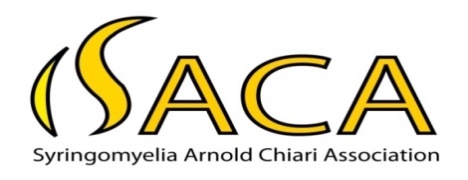 Registered with The Charity Commission for NI NIC100528HM Revenue and Customs No. XT6688Phone: 078 26 004 008 (Helpline)                                                                          E-mail:info@saca.org.uk                             29th Annual General Meeting NoticeSaturday 19th October 2019 at 4.00 pm – 6.30 pmRotunda Suite, Hastings Europa Hotel, Great Victoria St, Belfast BT2 7AP  Programme:4.00 pm	Welcome4.05 pm	Dr Pamela Bell, Chair, Pain Alliance NI   on ‘Coping with Pain’4.45pm	Refreshments (Please let us know if you have any special dietary requirements)	Time to mingle, chat and renew your Membership Fees5.30pm	Annual General Meeting Annual Report	 2. Minutes of 2018 AGM     3. Treasurer’s ReportElection of Officers        5.  50% Fund 	 6. Any other businessIf you are planning to attend please contact our Helpline on 078 26 004 008 or email us on:  info@saca.org.ukThis is a free event and all are welcome. Please bring along a prize for the raffle.Paid up members can avail of the SACA Travel Fund which will also assist members with city centre car parking charges for this event. 